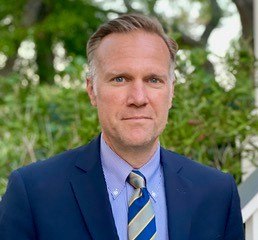 Rev. Dr. Jon D. Payne serves as the organizing pastor of Christ Church Presbyterian in Charleston, South Carolina. He previously served for ten years as pastor of Grace Presbyterian Church in Douglasville, GA. He is the Executive Coordinator of the Gospel Reformation Network, and a trustee of Westminster Presbyterian Theological Seminary, Newcastle, UK.Dr. Payne is series co-editor of the Lectio Continua Expository Commentary on the New Testament and the author/editor of numerous books including John Owen and the Lord’s Supper (Banner of Truth, 2004), In the Splendor of Holiness: Rediscovering the Beauty of Reformed Worship for the 21st Century, A Faith Worth Teaching: The Heidelberg Catechism’s Enduring Heritage, and A Faith Worth Defending: The Synod of Dort’s Enduring Heritage. Dr. Payne and his wife Marla reside in Mt. Pleasant, SC with their two teenage children, Mary Hannah and Hans.Rev. Payne is a trustee with the Banner of Truth Trust.https://banneroftruth.org/us/about/banner-authors/jon-payne/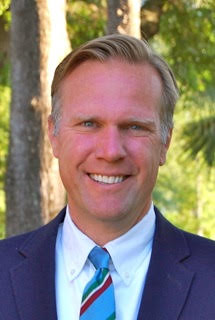 Rev. Jon D. PayneSENIOR PASTORThe Rev. Dr. Jon D. Payne is the organizing pastor of Christ Church Presbyterian. He has served as Senior Minister since 2013. Rev. Payne previously served for 10 years as the senior pastor of Grace Presbyterian Church (PCA) in Douglasville, Georgia, near Atlanta (2003-2013).Jon and his wife, Marla, a graduate of the College of Charleston and the Medical University of South Carolina (Physical Therapy), met in Charleston in 1997 while Jon was playing soccer for the Charleston Battery. The Paynes have two children, Mary Hannah and Hans.Rev. Payne is a graduate of Clemson University (B.A. '93), Reformed Theological Seminary (M.A.T.S '98 /D.Min '04), and the University of Edinburgh (Scotland), New College (M.Th. '02). He serves as Executive Coordinator of the Gospel Reformation Network, and and is on the council of the Twin Lakes Fellowship. These two networks seek to cultivate theological and ministerial faithfulness within the Presbyterian Church in America, and beyond. Rev. Payne is also on the Board of Trustees for Westminster Presbyterian Theological Seminary, Newcastle, England, and the Banner of Truth Trust, Edinburgh, Scotland. He was also recently appointed as Adjunct Professor of Pastoral Theology at Westminster Theological Seminary in Philadelphia. Rev. Payne is series co-editor of and contributor to the new Lectio Continua Expository Commentary on the New Testament (Reformation Heritage Books, 2012––), and author/editor of several books including John Owen and the Lord’s Supper (Banner of Truth, 2004), In the Splendor of Holiness: Rediscovering the Beauty of Reformed Worship for the 21st Century (Tolle Lege, 2008; translated into Spanish, Burmese, Chinese, Portuguese, & Italian), A Faith Worth Teaching: The Heidelberg Catechism's Enduring Heritage (Reformation Heritage Books, 2013), and A Faith Worth Defending: The Synod of Dort's Enduring Heritage (Reformation Heritage Books, 2019). Rev. Payne also frequently contributes to numerous publications including TableTalk, Gospel Reformation Network, and the Banner of Truth Magazine.Click https://www.christchurchcharleston.org/between-the-times/episode/2015-07-22/episode-8:-an-interview-with-rev-jon-paynefor Rev. Payne's interview on the Between the Times podcast to hear his testimony. https://www.christchurchcharleston.org/our-staff